Fourth Sunday of EasterApril 25th, 2021 at 10:00 a.m.The Holy Eucharist: Rite II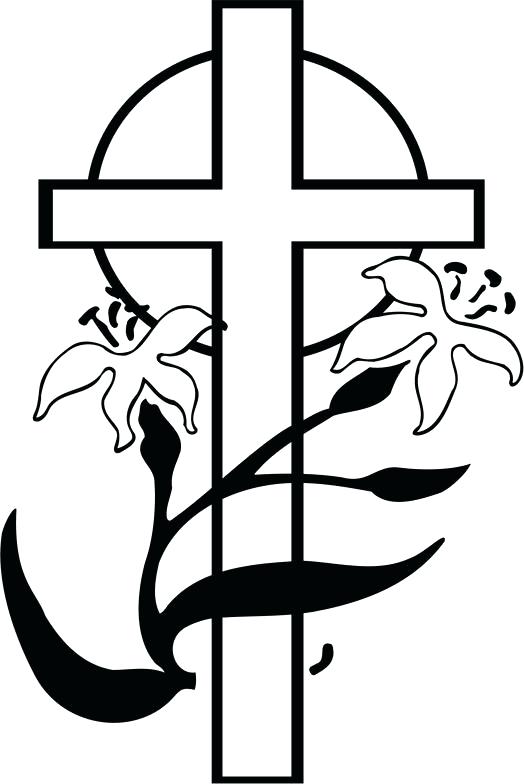 ++++++++++++++++++++++++++++++++++++++++++INFORMATION FOR NEWCOMERS: WELCOME TO CHRIST CHURCH!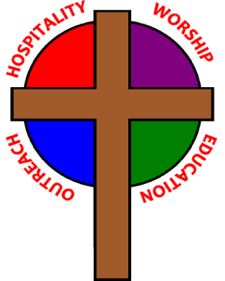 Our motto is true whether you're here for the very first timeor you've been a member for decades –There is a place for you at God's Table!Welcome home to Christ Church.  We are so very grateful that we can worship together once again.  We will need to take special care to ensure the safety of ourselves and others as we worship.  Each adult must accept responsibility for his/her own actions.  Here are some safety guidelines that will help keep us all safe and healthy:Everyone must wear a facemask over mouth and nose at all times while in church buildings, except for a few seconds during Eucharist (see below).Maintain a safe distance of six-feet between yourself and others not a part of your household at all times.NO informal gathering are allowed in church buildings.  Please move directly to seats in the sanctuary upon arrival and exit the building immediately following worship.NO singing, even with masks on.  Singing spreads the coronavirus much more widely than talking, even with masks on.Use the offering plate at the entrance to the sanctuary.  Plates will not be passed during worship.COMMUNION PROCEDURES:  Communion will be in one kind only – Bread only at this time and from the center aisle, not the altar rail.  When it is time to come forward for Communion, please form a single line down the center aisle, maintaining six-feet of distance from others.  KEEPING YOUR MASK ON, the priest will place a Host in your hands using tongs.  RETURN TO YOUR SEAT, then remove your mask momentarily to consume the Host.  THE WORD OF GOD(*please rise as you are comfortable)
PRELUDE: OPENING HYMN: “All hail the power of Jesus’ name!”                                                                    Hymnal 450      During the pandemic, no singing is permitted for the safety of our worshipping community. Thank you for your cooperation. 1 All hail the power of Jesus’ Name! Let angels prostrate fall;bring forth the royal diadem, and crown him Lord of all!2 Crown him, ye martyrs of our God, who from his altar call:praise him whose way of pain ye trod, and crown him Lord of all!3  Hail him, the Heir of David’s line,whom David Lord did call, the God incarnate, Man divine,and crown him Lord of all!4  Ye heirs of Israel’s chosen race, ye ransomed of the fall,
hail him who saves you by his grace, and crown him Lord of all!5  Sinners, whose love can ne’er forget the wormwood and the gall,go, spread your trophies at his feet, and crown him Lord of all!6  Let every kindred, every tribe, on this terrestrial ball, to him all majesty ascribe,and crown him Lord of all!*OPENING ACCLAMATION Celebrant: Alleluia! Christ has risen!People:  The Lord is risen indeed. Alleluia!*COLLECT FOR PURITYAlmighty God, to you all hearts are open, all desires known, and from you no secrets are hid. Cleanse the thoughts of our hearts by the inspiration of your Holy Spirit, that we may perfectly love you, and worthily magnify your holy Name; through Christ our Lord. Amen.* GLORIA	Glory to God in the highest, and peace to his people on earth.Lord God, heavenly King, almighty God and Father,we worship you, we give you thanks, we praise you for your glory.Lord Jesus Christ, only Son of the Father, Lord God, Lamb of God, you take away the sin of the world: have mercy on us; you are seated at the right hand of the Father: receive our prayer.For you alone are the Holy One, you alone are the Lord,you alone are the Most High, Jesus Christ, with the HolySpirit, in the glory of God the Father. Amen.*COLLECT OF THE DAYCelebrant:    The Lord be with you. People:         And also with you. Celebrant:     Let us pray. O God, whose Son Jesus is the good shepherd of your people: Grant that when we hear his voice we may know him who calls us each by name, and follow where he leads; who, with you and the Holy Spirit, lives and reigns, one God, for ever and ever. Amen.THE FIRST LESSON                                                                                                                      Acts 4:5-12The rulers, elders, and scribes assembled in Jerusalem, with Annas the high priest, Caiaphas, John, and Alexander, and all who were of the high-priestly family. When they had made the prisoners stand in their midst, they inquired, "By what power or by what name did you do this?" Then Peter, filled with the Holy Spirit, said to them, "Rulers of the people and elders, if we are questioned today because of a good deed done to someone who was sick and are asked how this man has been healed, let it be known to all of you, and to all the people of Israel, that this man is standing before you in good health by the name of Jesus Christ of Nazareth, whom you crucified, whom God raised from the dead. This Jesus is`the stone that was rejected by you, the builders;
it has become the cornerstone.' There is salvation in no one else, for there is no other name under heaven given among mortals by which we must be saved."Lector: The Word of the Lord.People:  Thanks be to God.*PSALM: 23        Dominus regit me1 The Lord is my shepherd; *
I shall not be in want.2 He makes me lie down in green pastures *
and leads me beside still waters.3 He revives my soul *
and guides me along right pathways for his Name's sake.4 Though I walk through the valley of the shadow of death, I shall fear no evil; *
for you are with me; your rod and your staff, they comfort me.5 You spread a table before me in the presence of those who trouble me; *
you have anointed my head with oil, and my cup is running over.6 Surely your goodness and mercy shall follow me all the days of my life,           and I will dwell in the house of the Lord for ever.THE SECOND LESSON                                                                                                          1 John 3:16-24We know love by this, that he laid down his life for us-- and we ought to lay down our lives for one another. How does God's love abide in anyone who has the world's goods and sees a brother or sister in need and yet refuses help?Little children, let us love, not in word or speech, but in truth and action. And by this we will know that we are from the truth and will reassure our hearts before him whenever our hearts condemn us; for God is greater than our hearts, and he knows everything. Beloved, if our hearts do not condemn us, we have boldness before God; and we receive from him whatever we ask, because we obey his commandments and do what pleases him.And this is his commandment, that we should believe in the name of his Son Jesus Christ and love one another, just as he has commanded us. All who obey his commandments abide in him, and he abides in them. And by this we know that he abides in us, by the Spirit that he has given us.Lector: The Word of the Lord.People:  Thanks be to God.SEQUENCE HYMN: “The King of love my shepherd is”                                                                   Hymnal 6451  The King of love my shepherd is, whose goodness faileth never;I nothing lack if I am his, and he is mine for ever.2  Where streams of living water flow, my ransomed soul he leadeth,and where the verdant pastures grow, with food celestial feedeth.3  Perverse and foolish oft I strayed, but yet in love he sought me,and on his shoulder gently laid, and home, rejoicing, brought me.4  In death’s dark vale I fear no ill with thee, dear Lord, beside me;thy rod and staff my comfort still, thy cross before to guide me.5  Thou spread’st a table in my sight; thy unction grace bestoweth; and oh, what transport of delightfrom thy pure chalice floweth!
6 And so through all the length of days thy goodness faileth never:
Good Shepherd, may I sing thy praise within thy house for ever.*THE HOLY GOSPEL                                                                                                                Deacon: The Holy Gospel of our Lord Jesus Christ according to John (John 10:11-18).People:   Glory to you, Lord Christ.Jesus said, “I am the good shepherd. The good shepherd lays down his life for the sheep. The hired hand, who is not the shepherd and does not own the sheep, sees the wolf coming and leaves the sheep and runs away—and the wolf snatches them and scatters them. The hired hand runs away because a hired hand does not care for the sheep. I am the good shepherd. I know my own and my own know me, just as the Father knows me and I know the Father. And I lay down my life for the sheep. I have other sheep that do not belong to this fold. I must bring them also, and they will listen to my voice. So there will be one flock, one shepherd. For this reason the Father loves me, because I lay down my life in order to take it up again. No one takes it from me, but I lay it down of my own accord. I have power to lay it down, and I have power to take it up again. I have received this command from my Father.”Deacon: The Gospel of the Lord.People:   Praise to you, Lord Christ.Sermon                                          The Rev. Canon Lee Anne Reat*THE NICENE CREED   We believe in one God, the Father, the Almighty,             maker of heaven and earth, of all that is, seen and unseen.We believe in one Lord, Jesus Christ, the only Son of God,	eternally begotten of the Father, God from God, 	Light from Light, true God from true God,	begotten, not made, of one Being with the Father.	Through him all things were made.	For us and for our salvation he came down from heaven,             by the power of the Holy Spirit he became incarnate from the Virgin Mary,
            and was made man.	For our sake he was crucified under Pontius Pilate;	he suffered death and was buried.On the third day he rose again in accordance with the Scriptures; he ascended into heaven and is seated at the right hand of the Father.  He will come again in glory to judge the living and the dead, and his kingdom will have no end.We believe in the Holy Spirit, the Lord, the giver of life,	who proceeds from the Father, and the Son.	who with the Father and the Son is worshiped and glorified,	who has spoken through the Prophets.	We believe in one holy catholic and apostolic Church.	We acknowledge one baptism for the forgiveness of sins.	We look for the resurrection of the dead, and the life of the world to come. Amen.The Prayers of the PeopleIn peace, we pray to you Lord God. Congregational responses are in bold.SilenceBlessed are you eternal God,
to be praised and glorified forever.Hear us as we pray for the unity of the Church.
May we all be one, that the world may come to know you.Grant that every member of the Church may truly and humbly serve you,
that the life of Christ may be revealed in us.We remember those who have died.
Into your hands we commend them.
We praise you for all your saints who have entered eternal glory.
May we also come to share your heavenly kingdom.Have compassion on those who suffer from sickness, grief or trouble, especially Laura, Charlene, Faye, Chris, Laura, Bonnie, Alice, Diana, James, Joy, Jane, Joni, Kim, Bobby, Sarah, Traudie, Lexie, and Keith. In your presence may they find strength. Look with kindness on our homes and families, and all who celebrate birthdays this week, especially Rand.Grant that your love may grow in our hearts.Make us alive to the needs of our community, and bless the holy work of Rainbow Table, Springfield Promise Neighborhood, Springfield Peace Center, and Partners in Ministry in Liberia.Help us to share one another’s joys and burdens.Inspire and lead those who hold authority in the nations of the world.
Guide us and all people in the way of justice and peace.For Justin, Archbishop of Canterbury; Michael, our Presiding Bishop; Ken, our Diocesan Bishop; Lee Anne, our priest; Rick, our deacon; and all who minister in Christ, that they may be firmly rooted in your truth and love. Inspire us and give us courage to proclaim your Gospel of Resurrection.*THE COLLECT FOR PEACEGrant, O God, that your holy and life-giving Spirit may so move every human heart, that barriers which divide us may crumble, suspicions disappear, and hatreds cease; that our divisions being healed, we may live in justice and peace; through Jesus Christ our Lord. Amen.THE CONFESSION AND ABSOLUTIONDeacon:  Let us confess our sins against God and our neighbor.All:	   Most merciful God, we confess that we have sinned against you in thought, word, and deed, by what we have done, and by what we have left undone. We have not loved you with our whole heart; we have not loved our neighbors as ourselves. We are truly sorry and we humbly repent. For the sake of your Son Jesus Christ, have mercy on us and forgive us; that we may delight in your will, and walk in your ways, to the glory of your Name. Amen.Priest:  May Almighty God, who has redeemed us and made us his children through the resurrection of his Son our Lord, bestow upon you the riches of his blessing. Amen. THE HOLY COMMUNION*OFFERTORY                         		          *THE GREAT THANKSGIVING: EUCHARISTIC PRAYER B                                   Celebrant 	The Lord be with you.People  	And also with you.Celebrant	Lift up your hearts.People  	We lift them to the Lord.Celebrant	Let us give thanks to the Lord our God.People		It is right to give our thanks and praise.It is right, and a good and joyful thing, always and everywhere to give thanks to you, Almighty God, Creator of heaven and earth. But chiefly are we bound to praise you for the glorious resurrection of your Son Jesus Christ our Lord; for he is the true Paschal Lamb, who was sacrificed for us, and has taken away the sin of the world. By his death he has destroyed death, and by his rising to life again he has won for us everlasting life. Therefore we praise you, joining our voices with Angels and Archangels and with all the company of heaven, who for ever sing this hymn to proclaim the glory of your Name:Holy, holy, holy Lord, God of power and might,                                                                                                      heaven and earth are full of your glory.Hosanna in the highest. Blessed is he who comes in the name of the Lord.Hosanna in the highest. We give thanks to you, O God, for the goodness and love which you have made known to us in creation; in the calling of Israel to be your people; in your Word spoken through the prophets; and above all in Jesus Christ, the Word made flesh. For in these last days you sent Jesus to be incarnate from the Virgin Mary, to be the Savior and Redeemer of the world. In Christ, you have delivered us from evil, and made us worthy to stand before you. In Christ, you have brought us out of error into truth, out of sin into righteousness, out of death into life.On the night before he died for us, our Savior Jesus Christ took bread; and when he had given thanks to you, he broke it, and gave it to his disciples, and said, “Take, eat: This is my Body,which is given for you. Do this for the remembrance of me.”After supper Jesus took the cup of wine; and when he had given thanks, he gave it to them, and said, “Drink this, all of you: This is my Blood of the new Covenant, which is shed for you and for many for the forgiveness of sins. Whenever you drink it, do this for the remembrance of me.”Therefore, according to his command, O Father,We remember Christ’s death,We proclaim Christ’s resurrection,We await Christ’s coming in glory;And we offer our sacrifice of praise and thanksgiving to you, O Lord of all; presenting to you, from your creation, this bread and this wine. We pray you, gracious God, to send your Holy Spirit upon these gifts that they may be the Sacrament of the Body of Christ and his Blood of the new Covenant. Unite us in the sacrifice of Jesus Christ, through whom we are acceptable to you, being sanctified by the Holy Spirit. In the fullness of time, put all things in subjection under your Christ, and bring us to that heavenly country where, with Blessed Mother Mary and all your saints, we may enter the everlasting heritage of your children; through Jesus Christ our Savior, the firstborn of all creation, the head of the Church, and the author of our salvation.By him, and with him, and in him, in the unity of the Holy Spirit all honor and glory is yours, Almighty Father, now and for ever.  AMEN.And now, as our Savior Christ has taught us, we are bold to say,Our Father, who art in heaven, hallowed be thy name,thy kingdom come, thy will be done, on earth as it is in heaven.Give us this day our daily bread.And forgive us our trespasses, as we forgive those who trespass against us.And lead us not into temptation, but deliver us from evil.For thine is the kingdom, and the power, and the glory,for ever and ever.  Amen.THE BREAKING OF THE BREAD: Agnus Dei                                                              Alleluia. Christ our Passover is sacrificed for us;therefore let us keep the feast. Alleluia.THE INVITATION TO COMMUNION PRAYER AFTER COMMUNIONEternal God, heavenly Father, you have graciously accepted us as living members
of your Son our Savior Jesus Christ, and you have fed us with spiritual food 
in the Sacrament of his Body and Blood. Send us now into the world in peace,
and grant us strength and courage to love and serve you
with gladness and singleness of heart; through Christ our Lord. Amen.*THE BLESSINGThe God of peace, who brought again from the dead our Lord Jesus Christ, the great Shepherd of the sheep, through the blood of the everlasting covenant, make you perfect in every good work to do his will, working in you that which is well-pleasing in his sight; and the blessing of God Almighty, the Father, the Son, and the Holy Spirit, be among you, and remain with you always. Amen. *THE DISMISSAL     Deacon: Go in peace to love and serve the Lord. Alleluia, alleluia!                                    People:   Thanks be to God. Alleluia, alleluia!CLOSING HYMN: “Joyful, joyful, we adore thee”                                                                      Hymnal 376        During the pandemic, no singing is permitted for the safety of our worshipping community. Thank you for your cooperation.  1 Joyful, joyful, we adore thee, God of glory, Lord of love;hearts unfold like flowers before thee, praising thee, their sun above.Melt the clouds of sin and sadness; drive the dark of doubt away;giver of immortal gladness, fill us with the light of day.2  All thy works with joy surround thee, earth and heaven reflect thy rays,stars and angels sing around thee, center of unbroken praise.Field and forest, vale and mountain, blooming meadow, flashing sea, chanting bird and flowing fountain, call us to rejoice in thee.3  Thou art giving and forgiving,ever blessing, ever blest, well-spring of the joy of living,ocean-depth of happy rest!
Thou our Father, Christ our Brother:all who live in love are thine; teach us how to love each other,lift us to the joy divine.POSTLUDE: Ministers for April 25th, 2021Altar Guild: Joan Hurley, Cathy Yeazell, and Gretchen Hicks Lector: Diane RodeUshers: Steve Sharp and Bill HicksMusic Technician: Fred BartensteinGeneral InformationRector: The Rev. Canon Dr. Lee Anne ReatDeacon: The Rev. Rick IncorvatiSenior Warden: Dawn IvyJunior Warden: Scott Yeazell Treasurer: Ken BladhVestry at Large: Bonnie Bingman, Kay Koeninger, Jimmy Ryan, Linda Mortensen, Joyce Spangler, Denise Sharp, Keith Doubt, and Leeza WheelerParish Administrator & Program Coordinator: Kelly ZellerDirector of Music: Dr. Christopher Durrenberger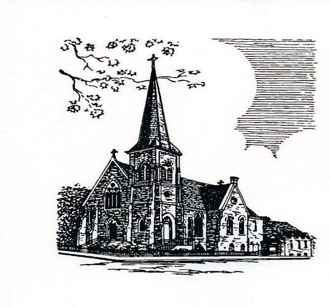 Nursery Attendant: Jerushia KnoxFacility Manager: Paul McAfeeBookkeeper: Tina KnoxChrist Episcopal Church 409 East High Street Springfield, Ohio 45505  937-323-8651 www.christspringfield.org